 KRZESŁO ISO PLASTICKrzesło stacjonarne bez podłokietników, na 4 nogach o wymiarach:- Szerokość siedziska: 470 mm +/- 20mm- Głębokość siedziska: 410 mm +/- 20mm- Szerokość oparcia: 470 mm +/- 20mm- Długość oparcia: 320 mm  +/- 20mm- Całkowita szerokość krzesła 545 mm +/- 20mmKonstrukcja:- stelaż wykonany z rur stalowych, malowanych proszkowo na kolor RAL 9006 (ALU)- siedzisko i oparcie wykonane z tworzywa sztucznego w kolorze K-05 (ciemny szary)- stopki do powierzchni twardych- możliwość układania krzeseł w 12 szt.  Zdjęcie poglądowe: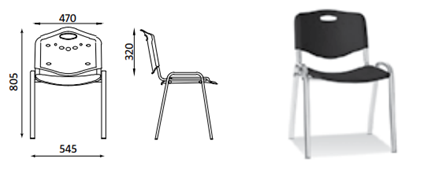 